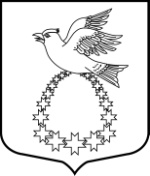 Совет депутатовмуниципального образования«Вистинское сельское поселение»муниципального образования «Кингисеппский муниципальный район»Ленинградской области(четвертый созыв)РЕШЕНИЕот 28 октября 2021 года № 30В  целях своевременного решения вопросов местного значения и в связи с отсутствием условий исполнения части полномочий на территории поселения, определяемых статьей 14 и частью 4 статьи 15 Федерального закона №131-фз от 06.10.2003 года, руководствуясь Уставом МО «Вистинское сельское поселение», Совет депутатов МО «Вистинское сельское поселение»РЕШИЛ:1. Признать утратившим силу с 01 января 2022 года решение Совета депутатов МО «Вистинское сельское поселение» от 12 октября 2020 года № 35 «О передаче полномочий по формированию и исполнению бюджета МО «Вистинское сельское поселение» на 2021 год и плановый период 2022 и 2023 годов». 2. Муниципальному образованию «Вистинское сельское поселение» муниципального образования «Кингисеппский муниципальный район» Ленинградской области передать муниципальному образованию «Кингисеппский муниципальный район» на 2022-2024 годы следующие полномочия:- составление проекта бюджета, исполнение бюджета поселения и контроль за его исполнением.3. Одновременно с передачей полномочий передать муниципальному образованию «Кингисеппский муниципальный район» финансовые средства на их исполнение.4. Заключить Соглашение с муниципальным образованием «Кингисеппский муниципальный район» на передачу и исполнение полномочий, указанных в пункте 2 настоящего решения.Глава МО «Вистинское сельское поселение»                        Ю.И. АгафоноваО передаче полномочий по составлению проекта бюджета и исполнению бюджета МО «Вистинское сельское поселение» на 2022-2024 годы